Техническое задание 5МБ/2021 от 10 мая 2021 годаК предложению на оказание услуг в соответствии с техническим заданием должны быть приложены: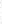 - фирменное наименование (наименование), сведения об организационно-правовой форме, о месте нахождения, почтовый адрес (для юридического лица), (фамилия, имя, отчество, паспортные данные, сведения о месте жительства (для физического лица, в т.ч. осуществляющего предпринимательскую деятельность без образования юридического лица), номер контактного телефона (карточка предприятия); - предложение на поставку товаров (выполнение работ/оказание услуг), предусмотренных техническим заданием.  Директор АНО «ЦПП РА»                                                                                   А.Ю. ЧичФОРМАПредложение об оказании услуг по техническому заданию 5МБ/2021 от 10 мая 2021 годаЗаказчикАвтономная некоммерческая организация «Центр поддержки предпринимательства Республики Адыгея»Наименование и объем услугОказание услуг по организации и проведению тренинга «Создай историю успешного бизнеса».Создание и реклама сайта, на основе которого осуществляется прием и регистрация участников мероприятия;Разработка и согласование программы тренинга;Разработка раздаточного материала;Создание презентации для визуального ряда тренингаИсполнитель обязан организовать набор и привлечь к участию в форуме не менее 30 (тридцати) участников.Исполнитель обязан осуществить самостоятельный поискучастников планирующих принять участие в мероприятии.Срок оказания услугНе позднее 31.05.2021 годаТребования к услугамУслуги должны быть оказаны в полном объеме, в срок и надлежащего качества, согласно требованиям настоящего технического задания и условиям Договора. Качество услуг должно соответствовать стандартам качества, установленным законодательством РФ. Порядок оплаты услугСогласно договораПорядок сдачи-приемки результатов услугПо окончанию работ Исполнитель направляет Заказчику Акт сдачи-приемки оказанных услуг (далее – Акт) с приложением надлежащим образом оформленной документации: - письменный отчет об оказанных услугах, включающий в себя: 1) фотографии с мероприятия (не менее 10 (десяти) штук с разного ракурса; 2) журнал учета участников мероприятия; 3) методические и раздаточные материалы; 4) программа мероприятия.Подготовка и создание видеоотчёта (пост-релиза) по проведённому мероприятию не менее 1 (одной) минуты.Разработка и выдача документа, подтверждающего участие в образовательном мероприятии.В течение 5 (пяти) рабочих дней с даты получения Акта, Заказчик обязуется принять оказанные услуги путем подписания Акта и передачи его Исполнителю, или отказаться от приемки оказанных услуг, письменно сообщив Исполнителю о необходимости доработки.Под доработкой стороны понимают приведение результата оказанных услуг в соответствие с требованиями, согласованными сторонами.Если по истечении установленного срока для приемки оказанных услуг Исполнитель не получит подписанный Акт или мотивированный отказ, услуги считаются оказанными надлежащим образом и принятыми Заказчиком в полном объеме.Место подачи предложенийРеспублика Адыгея, г. Майкоп, ул. Пионерская, д. 324.Дата начала приема предложений10 мая 2021 годаДата и время окончания срока14 мая 2021 года до 11:00Фирменное наименование/ФИО исполнителяИНН, КПП, ОГРН/ИНН и ОГРНИП (Для юридических ЛИЦ/ИНДИВИДУАЛЬНЫХ предпринимателей) исполнителяМесто нахождения (место жительства) исполнителя(юридический, почтовый)Наименование и объем предлагаемых услугСрок предоставления услугЦена услуг с НДС (или без НДС), НДФЛ и всеми взносами в рубляхФИО и должность уполномоченного лица исполнителяПодпись уполномоченного лица исполнителя, дата подписания